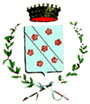 COMUNE DI ROSATEUfficio TributiVia V. Veneto n. 2 – 20088 Rosate –MI-Tel. 02/9083046 – Fax 02/90848046 sito web:www.comune.rosate.mi.itMODULO DI COMUNICAZIONE INDIRIZZO POSTA ELETTRONICA PER RICEZIONE AVVISO DI PAGAMENTO TARIGentile Contribuente,se vuole ricevere i prossimi avvisi di pagamento TARI in formato elettronico anziché cartaceo, le chiediamo di compilare il modulo che segue, firmarlo e inviarlo ad uno dei seguenti indirizzi: monicafilleti@comune.rosate.mi.it simonabodini@comune.rosate.mi.it allegando il proprio documento d’identità.DATI DELL’UTENTE__________________               ______________                           _____________________________ Luogo                                       Data			                Firma	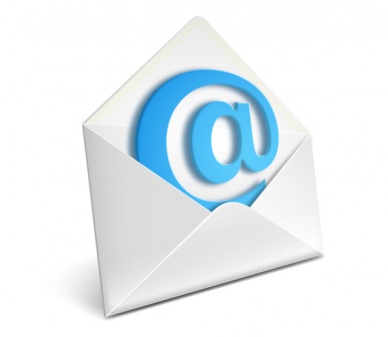 Cognome e Nome/Ragione sociale:Codice Fiscale/Partita Iva:Indirizzo:Legale Rappresentante:Recapito telefonico:E-mail:Pec: